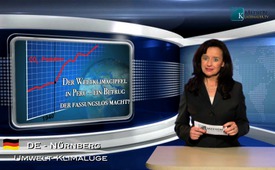 Всемирная Климатическая Конференция в Перу – обман, вызывающий недоумение?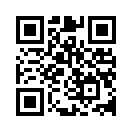 С 1 по 12 декабря этого года прошла 20 всемирная конференция на высшем уровне по вопросам климата в Перу. В ней приняли участие 195 стран. Главной целью этой конференции было разработать набросок глобального договора по защите мирового климата с действующими по всему миру целями защиты климата до конца 2015 года. Далее речь шла о том, что страны предложат аналогичные цели по сокращению выбросов углекислого газа, которые можно контролировать, и тем самым остановить глобальное потепление.Добрый вечер, уважаемые зрители.
С 1 по 12 декабря этого года прошла 20 всемирная конференция на высшем уровне по вопросам климата в Перу. В ней приняли участие 195 стран. Главной целью этой конференции было разработать набросок глобального договора по защите мирового климата с действующими по всему миру целями защиты климата до конца 2015 года. Далее речь шла о том, что страны предложат аналогичные цели по сокращению выбросов углекислого газа, которые можно контролировать, и тем самым остановить глобальное потепление. В главных СМИ сообщалось о речи министра иностранных дел США Джона Керри, которой он хотел пробудить всех делегатов. Некоторые выдержки из его речи мы Вам сейчас представим. Мы их сравним с голосами учёных, поданными против, которые  в СМИ не слышны.
Изменение мирового климата, по словам Керри, вызвано человеком и поэтому с этой проблемой  можно справиться только совместными усилиями всех стран. Для Керри изменение климата является самой большой задачей, перед которой в данный момент находитсявсемирное сообщество. 
Но тут, прежде всего, нужно знать, что так называемого мирового климата в этом смысле вовсе нет. На Земле действительно существует много климатических зон, но нет глобального климата. Климат описывает всего лишь регионально ограниченную местность, область или большую территорию – и их погодные процессы в течение 30 лет. Тем самым требование мировой климатической справедливости является только лишь бессмысленной болтовнёй, - так утверждает дипломированный метеоролог доктор Вольфганг Тюне.
Господин Керри вновь настоятельно подчеркнул, что человек влияет на климат и тем самым виновен в глобальном потеплении. Главным образом это обосновывается индустриализацией и связанной с ней повышенной выработкой углекислого газа. Здесь нужно заметить, что содержащийся в малых количествах углекислый газ составляет лишь минимальную часть всеобщей атмосферы, а именно точно 0,038 %. От этой части, в свою очередь, сам человек производит всего лишь  4%. Это составляет  0,00152% общей атмосферы.
Такому утверждению, будто эта минимальная составная углекислого газа служит причиной глобального потепления в атмосфере, противоречат многие учёные. Так например в Оригонской петиции 2008 года, которую подписало почти 31 тысяча специалистов, среди них около 900 учёных со званием доктора атмосферной физики. В ней утверждается, что не существует научных доказательств тому, что выделяемый человеком углекислый газ, может вызвать так отстаиваемое катастрофическое потепление атмосферы. Чтобы назвать другие голоса против, поданные известными учёными, вспомним о Хайдельбергском призыве 1992 года.  Изначально его подписало 264учённых, в том числе 52 лауреата Нобелевской премии. В настоящий момент оно подписано уже 4000 людьми, в их числе 72 лауреата Нобелевской премии. Кроме того статистикой доказано, что в Германии количество углекислого газа за 12 лет немного возросло, а средняя температура в тоже время слегка понизилась. Такие факты являются еще одним противоречием тезису, будто углекислый газ как-то связан с глобальным потеплением. 
«Cuibono?» или по русски, кто выигрывает  от этой так называемой спасающей мир защиты климата? Тут замешанно много денег и власти. Сэр Николас Штерн, бывший Главный экономист Всемирного банка, предполагает, что минимум 50 миллиардов Евро потребуются на достижение якобы необходимых целей по защите климата. Является ли это также объяснением тому, что в главных СМИ не найти этих многочисленных голосов против, начиная с высокопоставленных учёных и вплоть до лауреатов нобелевской премии? Ведь именно тогда народ понял бы, что не имеющая результатов защита климата является ложью о климате, а высокие затраты соответственно напрасным расточительством. Обман, вызывающий недоумение! 
В любом случае, будьте в курсе событий, информируйтесь, составляйте своё собственное мнение. Это имеет смысл. Мы будем рады снова приветствовать Вас завтра на KlagemauerTV. Приятного вечера!от ga.Источники:http://www.tagesschau.de/
http://www.n-tv.de/
http://www.focus.de/Может быть вас тоже интересует:#Izmenenijeklimata - Изменение климата - www.kla.tv/IzmenenijeklimataKla.TV – Другие новости ... свободные – независимые – без цензуры ...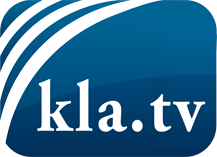 О чем СМИ не должны молчать ...Мало слышанное от народа, для народа...регулярные новости на www.kla.tv/ruОставайтесь с нами!Бесплатную рассылку новостей по электронной почте
Вы можете получить по ссылке www.kla.tv/abo-ruИнструкция по безопасности:Несогласные голоса, к сожалению, все снова подвергаются цензуре и подавлению. До тех пор, пока мы не будем сообщать в соответствии с интересами и идеологией системной прессы, мы всегда должны ожидать, что будут искать предлоги, чтобы заблокировать или навредить Kla.TV.Поэтому объединитесь сегодня в сеть независимо от интернета!
Нажмите здесь: www.kla.tv/vernetzung&lang=ruЛицензия:    Creative Commons License с указанием названия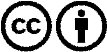 Распространение и переработка желательно с указанием названия! При этом материал не может быть представлен вне контекста. Учреждения, финансируемые за счет государственных средств, не могут пользоваться ими без консультации. Нарушения могут преследоваться по закону.